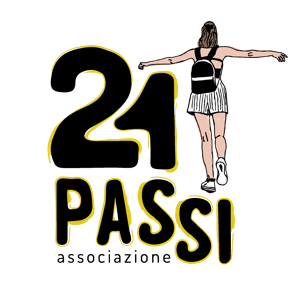 MODULO ISCRIZIONE RASSEGNA & STAGE 2024‘FEDERICA TROPIANO’ Inserire una X nella casella “Rassegna” e nelle caselle degli “Stage”  a cui si vorrà partecipare.COREOGRAFIE RASSEGNA Inserire una X accanto al tipo di coreografiaN.1        SINGOLO [  ]         PASSO A DUE [  ]          GRUPPO [  ]N.2        SINGOLO [  ]         PASSO A DUE [  ]          GRUPPO [  ]N.3        SINGOLO [  ]         PASSO A DUE [  ]          GRUPPO [  ]PARTECIPAZIONE AL FLASHMOB?      	SI [  ]                NO[  ]      Il sottoscritto	in qualità di Presidente della ASD/SSD/CUL SCUOLA DI DANZA, DICHIARA, sotto la propria responsabilità, che tutti i ballerini presenti all’esibizione hanno i regolari certificati medici che sono depositati in originale presso la sede e che sono regolarmente tesserati in un Ente di Promozione Sportiva. Dichiara inoltre di avere le autorizzazioni dei minori alla partecipazione della gara.DICHIARA inoltre di aver preso visione e accettare in ogni sua parte i requisiti obbligatori per l’iscrizione e la partecipazione alla rassegna di danza (descritti nel regolamento) parte integrante del presente accordo. In particolar modo, dichiara di aver preso visione e accettare in ogni sua parte l’autorizzazione al trattamento  dei dati personali (nel documento “liberatoria”) per gli allievi iscritti alla rassegna, così come l’autorizzazione per le riprese fotografiche, audio, video e la pubblicazione delle stesse nei mezzi di comunicazioni utilizzati dall’organizzatore.In relazione al D.Lgs 196/2003 e il conseguente G.D.P.R. esprimo il consenso per il trattamento dei dati personali per fini istituzionali.                   DATA E LUOGO	TIMBRO E FIRMANome Scuola/ASD Danza:Indirizzo e Città:Nome e Cognome del responsabile:Nome e Cognome del referente:Telefono del referente:Mail di riferimento:TOTALE NUMERO DI BALLERINI/E E INSEGNANTI:PARTECIPAZIONE PER OGNI SINGOLO/A BALLERINO/A A CISCUNO STAGE: € 25,00PARTECIPAZIONE PER OGNI SINGOLO/A BALLERINO/A ALLA SOLA RASSEGNA: € 20,00NOME E COGNOME BALLERINO/A RASSEGNA STAGE HIP-HOP STAGE CONTEMPORANEOFIRMA (DEL GENITORE SE MINORENNE)(es.) MARIO ROSSI      X      XTITOLO MUSICA  STILE COREOGRAFIADURATA BRANONUMERO DI BALLERININOMI BALLERINITITOLO MUSICA  STILE COREOGRAFIADURATA BRANONUMERO DI BALLERININOMI BALLERINITITOLO MUSICA  STILE COREOGRAFIADURATA BRANONUMERO DI BALLERININOMI BALLERINI